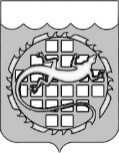 КОНТРОЛЬНО-СЧЕТНАЯ ПАЛАТА ОЗЕРСКОГО ГОРОДСКОГО ОКРУГАРАСПОРЯЖЕНИЕО внесении изменений в план проверок осуществления закупок товаров, работ, услуг для обеспечения нужд Озерского городского округа на 2021 годВ соответствии с пунктом 47 Правил осуществления контроля в сфере закупок товаров, работ, услуг в отношении заказчиков, контрактных служб, контрактных управляющих, комиссий по осуществлению закупок товаров, работ, услуг и их членов, уполномоченных органов, уполномоченных учреждений, специализированных организаций, операторов электронных площадок, операторов специализированных электронных площадок, утвержденных постановлением Правительства Российской Федерации от 01.10.2020 № 1576:1. Внести изменения в план проверок осуществления закупок товаров, работ, услуг для обеспечения нужд Озерского городского округа на 2021 год, утвержденный распоряжением председателя Контрольно-счетной палаты Озерского городского округа от 29.12.2020 № 91:	1.1. пункт 5 Плана исключить.1.2. План дополнить пунктом 9:2. Разместить настоящее распоряжение не позднее двух рабочих дней со дня его подписания в единой информационной системе в сфере закупок, а также на официальном сайте органов местного самоуправления Озерского городского округа в информационно-телекоммуникационной сети «Интернет».          3. Контроль за исполнением настоящего распоряжения оставляю за собой.          4. Настоящее распоряжение вступает в силу со дня его подписания.И.о. председателя  Контрольного-счетной палатыОзерского городского округа			                           		Т.В. Побединская16 августа 2021 г.№       34           9Муниципальное унитарное предприятие «Экран» Озерского городского округа7422000234456787, Челябинская область, г.Озерск, пр.Карла Маркса, 30Предупреждение и выяв-ление нару-шений зако-нодательства РФ о конт-рактной сис-теме и иных нормативных правовых актов РФ субъектов проверкиПункт 3 части 3 статьи 99 Феде-рального закона от 05.04.2013 № 44-ФЗ «О контракт-ной системе в сфере закупок товаров, работ, услуг для обес-печения госу-дарственных и му-ниципальных нужд»сен-тябрь